ATIVIDADE COMPLEMENTARES PARA OS ALUNOS DA EDUCAÇÃO ESPECIAL (INCLUSÃO)ATIVIDADE 1 – O QUE É FOLCLORE 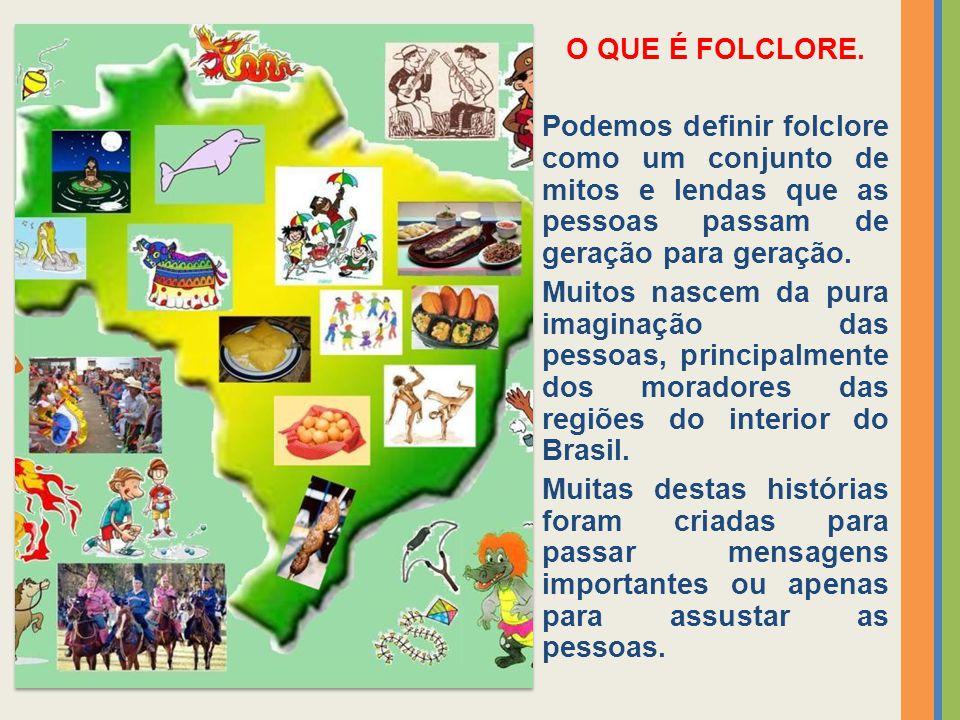 CONVERSE COM A CRIANÇA O QUE É O FOLCLORE. MOSTRE AS IMAGENS ABAIXO.Imagens retirada da internetATIVIDADE:  CANTIGA FOLCLÓRICA OBJETIVO: Trabalhar e resgatar as cantigas de roda como manifestações culturais contemplando o desenvolvimento da consciência corporal, a ampliação do repertório musical, o aprimoramento da coordenação motora, a promoção da integração e o estímulo à memória musical.MATERIAL: Cantiga de roda “Ciranda, cirandinha”.DESENVOLVIMENTO:  Estimule a criança para cantar a cantiga de roda.Cantigas de roda populares no Brasil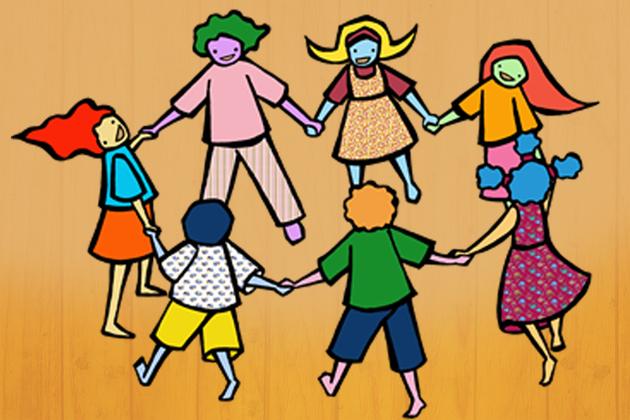 https://static.todamateria.com.br/upload/ca/nt/cantigasderoda-cke.jpg1. CIRANDA, CIRANDINHACIRANDA CIRANDINHA
VAMOS TODOS CIRANDAR
VAMOS DAR A MEIA VOLTA
VOLTA E MEIA VAMOS DARO ANEL QUE TU ME DESTES
ERA VIDRO E SE QUEBROU
O AMOR QUE TU ME TINHAS
ERA POUCO E SE ACABOUPOR ISSO DONA (NOME DA CRIANÇA)
FAZ FAVOR DE ENTRAR NA RODA
DIGA UM VERSO BEM BONITO
DIGA ADEUS E VÁ EMBORAREGISTRO: ESTA ATIVIDADE DEVE SER REGISTRADA POR MEIO DE FOTOS/VÍDEOS OU O RESPONSÁVEL PODERÁ DESCREVER COMO FOI A ATIVIDADE E ENVIAR NO WHATSAPP.ATIVIDADE 2 – BRINCADEIRA FOLCLÓRICA PETECAOBJETIVO: ESTIMULAR A FLEXIBILIDADE, MAIOR AGILIDADE NOS MOVIMENTOS, TRABALHAR A COORDENAÇÃO MOTORA GROSSA.MATERIAL: JORNAL, FOLHAS DE PAPEL DISPONÍVEIS EM CASADESENVOLVIMENTO:  O RESPONSÁVEL, JUNTO COM A CRIANÇA, IRÁ CONFECCIONAR A PETECA UTILIZANDO OS RECURSOS ACIMA. EM SEGUIDA, ORIENTE  A CRIANÇA PARA BRINCAR UTILIZANDO A PETECA.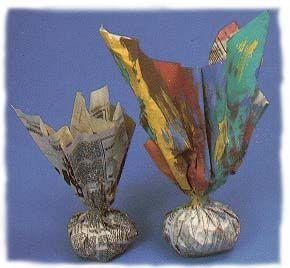 REGISTRO: ESTA ATIVIDADE DEVE SER REGISTRADA POR MEIO DE FOTOS/VÍDEOS OU O RESPONSÁVEL PODERÁ DESCREVER COMO FOI A ATIVIDADE E ENVIAR NO WHATSAPP.ATIVIDADE 3 – BRINQUEDO FOLCLÓRICO - BILBOQUÊOBJETIVO: ESTIMULAR A CRIATIVIDADE, COORDENAÇÃO MOTORA FINA, O DESENVOLVIMENTO DA MOTRICIDADE, NOÇÃO ESPACIAL E LATERALIDADE. - APRIMORAR A CAPACIDADE DE PERCEPÇÃO E REFLEXO.MATERIAL: GARRAFA PET, BARBANTE, JORNAL OU OUTROS RECURSOS DISPONÍVEIS EM CASA.DESENVOLVIMENTO:  O RESPONSÁVEL IRÁ CONFECCIONAR O BILBOQUÊ, EM SEGUIDA PEÇA PARA CRIANÇA DECORAR O BRINQUEDOS COM TINTA GUACHE. DEPOIS CONVIDE A CRIANÇA PARA BRINCAR.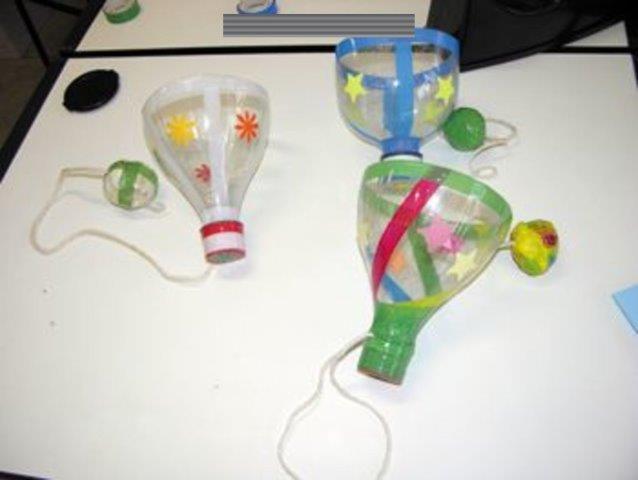 REGISTRO: ESTA ATIVIDADE DEVE SER REGISTRADA POR MEIO DE FOTOS/VÍDEOS OU O RESPONSÁVEL PODERÁ DESCREVER COMO FOI A ATIVIDADE E ENVIAR NO WHATSAPP.ATIVIDADE 4 –  LENDA FOLCLÓRICA – O BOITATÁOBJETIVO:   TRABALHAR  A HISTÓRIA CULTURAL DO BRASIL.  ENFATIZAR A RIQUEZA E A PLURALIDADE DE NOSSA CULTURA. ESTIMULAR A PINTURA, COORDENAÇÃO MOTORA FINA.MATERIAL: FOLHA IMPRESSADESENVOLVIMENTO:  O RESPONSÁVEL IRÁ LER A HISTÓRIA PARA CRIANÇA, EM SEGUIDA ORIENTE A CRIANÇA PARA PINTAR O BOITATÁ. SE POSSÍVEL, UTILIZE TINTA PARA PINTAR.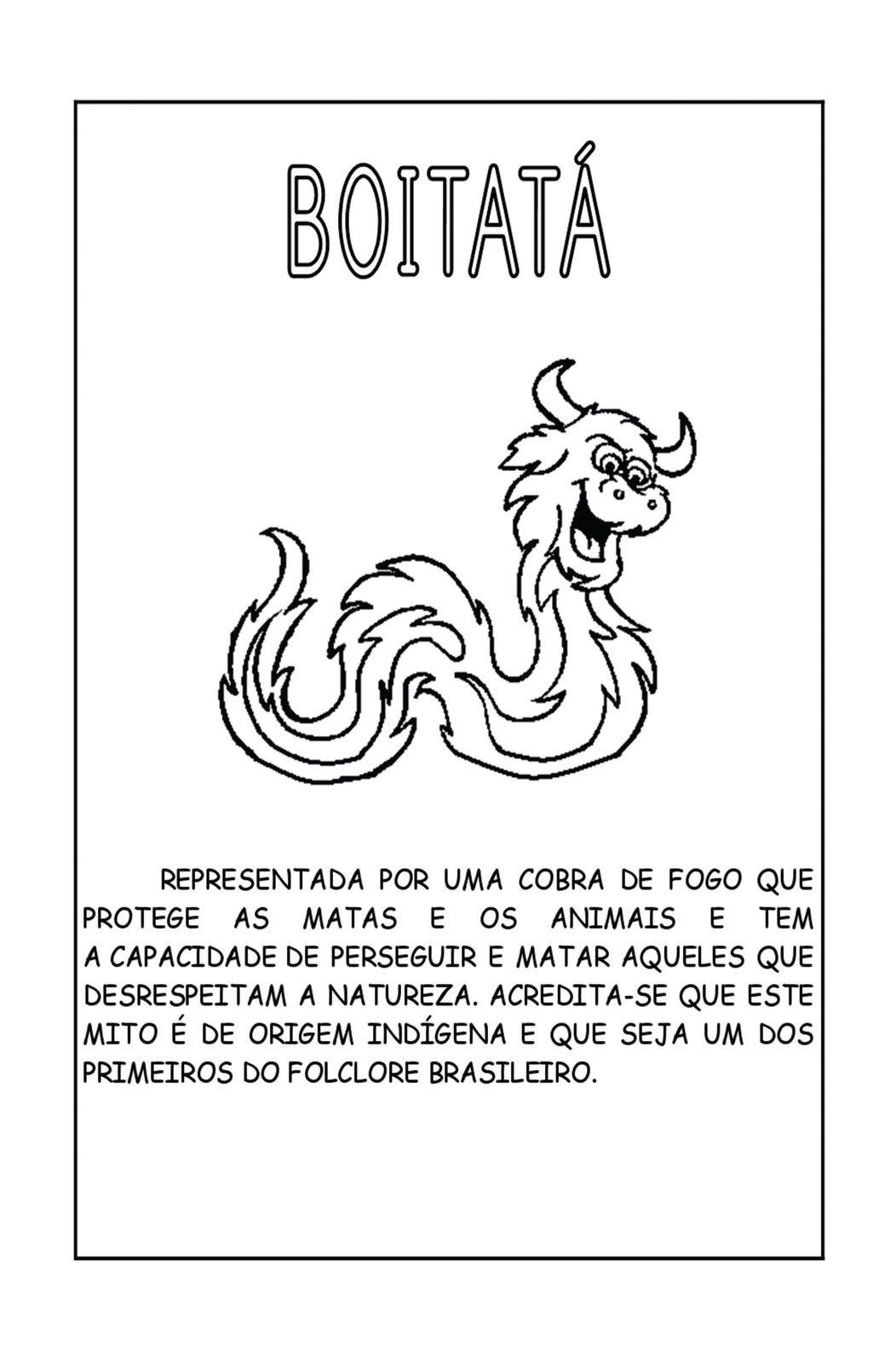 VAMOS CONSTRUIR O BOITATÁ?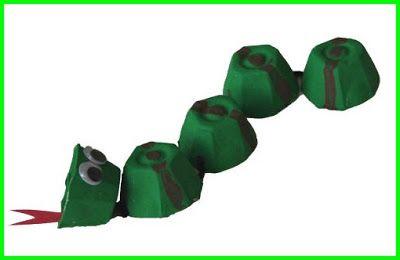 CONSTRUA SEU BOITATÁ UTILIZANDO RECURSOS DISPONÍVEIS EM CASA!REGISTRO: ESTA ATIVIDADE DEVE SER REGISTRADA POR MEIO DE FOTOS/VÍDEOS OU O RESPONSÁVEL PODERÁ DESCREVER COMO FOI A ATIVIDADE E ENVIAR NO WHATSAPP.ATIVIDADE 5 – CANTIGA POPULAR – BOI DA CARA PRETADATA: OBJETIVO: ESTIMULAR A MEMÓRIA, DESENVOLVER A CRIATIVIDADE, TRABALHAR A ESCRITA E LEITURA.MATERIAL: FOLHA IMPRESSADESENVOLVIMENTO:  O RESPONSÁVEL IRÁ ORIENTAR A CRIANÇA PARA REALIZAR A ATIVIDADE ABAIXO.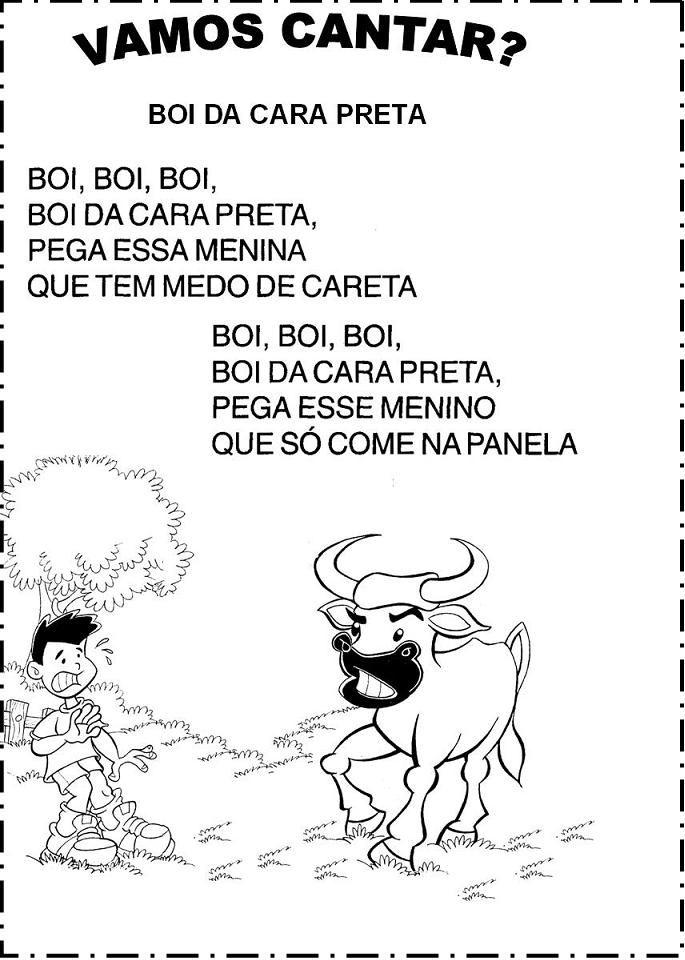 1-CIRCULE NO TEXTO A PALVRA BOI.2-REGISTRE NO QUADRADO ABAIXO QUANTAS VEZES VOCÊ ENCONTROU A PALAVRA BOI NA CANTIGA ACIMA!DESENHE O BOI DA CARA PRETA:REGISTRO: ESTA ATIVIDADE DEVE SER REGISTRADA POR MEIO DE FOTOS/VÍDEOS OU O RESPONSÁVEL PODERÁ DESCREVER COMO FOI A ATIVIDADE E ENVIAR NO WHATSAPP.ATIVIDADE 6 – BRINCADEIRA FOLCLÓRICA DATA: OBJETIVO: ESTIMULAR O MOVIMENTO DO CORPO, AGILIDADE, FLEXIBILIDADE. EXPLORAR A SEQUÊNCIA NUMÉRICA. DESENVOLVER O RACIOCÍNIO LÓGICO MATEMÁTICOMATERIAL: GIZ OU PEDAÇO DE TIJOLO DESENVOLVIMENTO:  O RESPONSÁVEL IRÁ DESENHAR A AMARELINHA NO CHÃO, EM SEGUIDA CONVIDE A CRIANÇA PARA BRINCAR.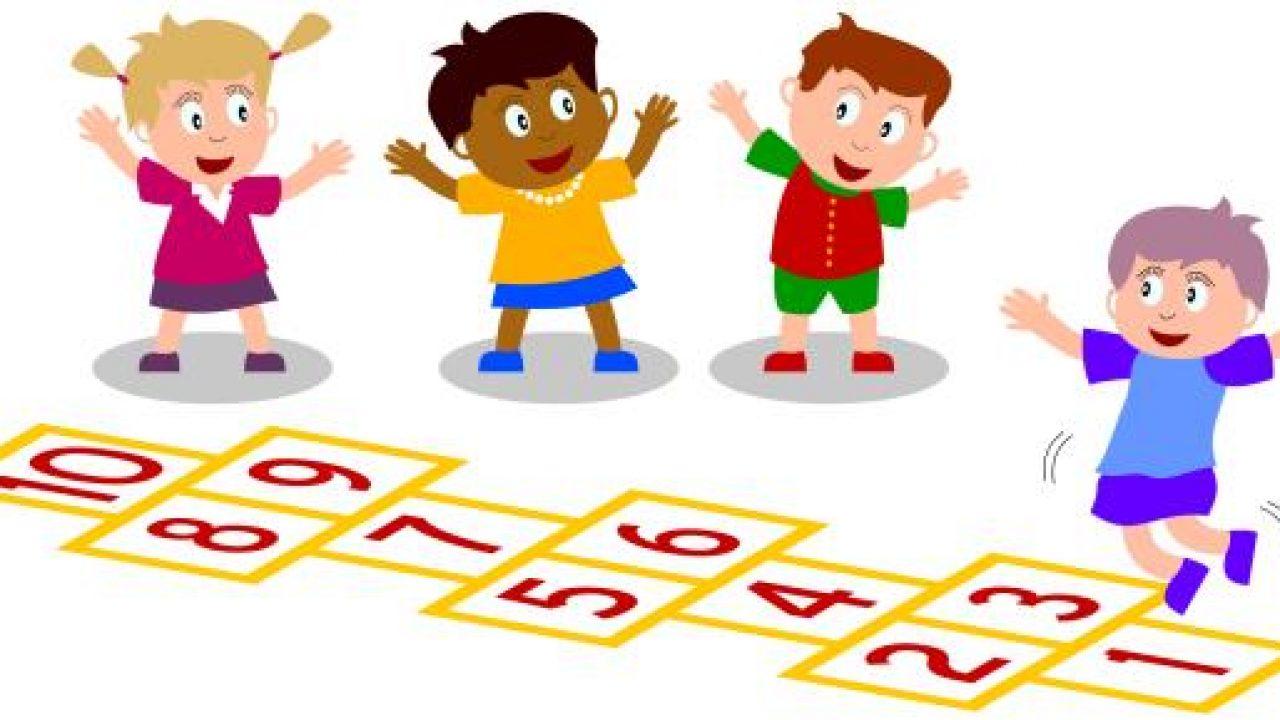 REGISTRO: ESTA ATIVIDADE DEVE SER REGISTRADA POR MEIO DE FOTOS/VÍDEOS OU O RESPONSÁVEL PODERÁ DESCREVER COMO FOI A ATIVIDADE E ENVIAR NO WHATSAPP.ATIVIDADE 7 – ADIVINHASDATA: OBJETIVO: ESTIMULAR LINGUAGEM ORAL E ESCRITA, RACIOCÍNIO LÓGICOMATERIAL: FOLHA IMPRESSADESENVOLVIMENTO:  O RESPONSÁVEL IRÁ LER AS ADIVINHAS, E EM SEGUIDA PEÇA PARA CRIANÇA ESCREVER AS RESPOSTAS.RECORTE AS FIGURAS ABAIXO E COLE NO QUADRADO.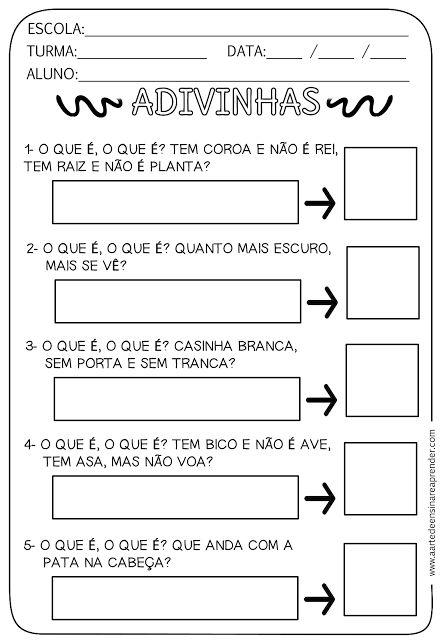 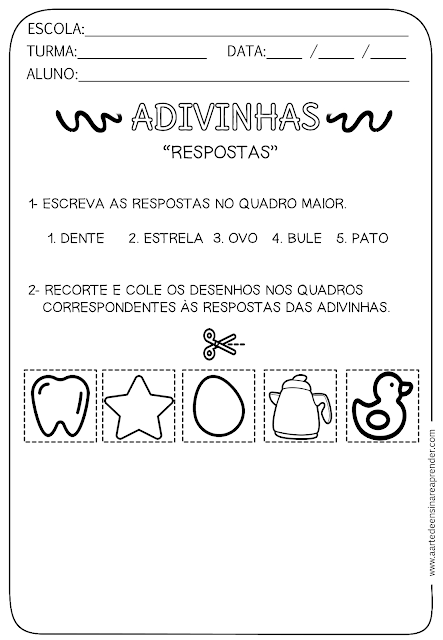 ATIVIDADE 8 – DESAFIO DO TRAVA-LÍNGUADATA: OBJETIVO: ESTIMULAR  RACIOCÍNIO LÓGICO, PERCEPÇÃO VISUAL, ESCRITA E LEITURA DE PALAVRAS. MATERIAL: FOLHA IMPRESSADESENVOLVIMENTO:  O RESPONSÁVEL IRÁ ORIENTAR A CRIANÇA PARA REALIZAR RECITAR O TRAVA-LÍNGUAS.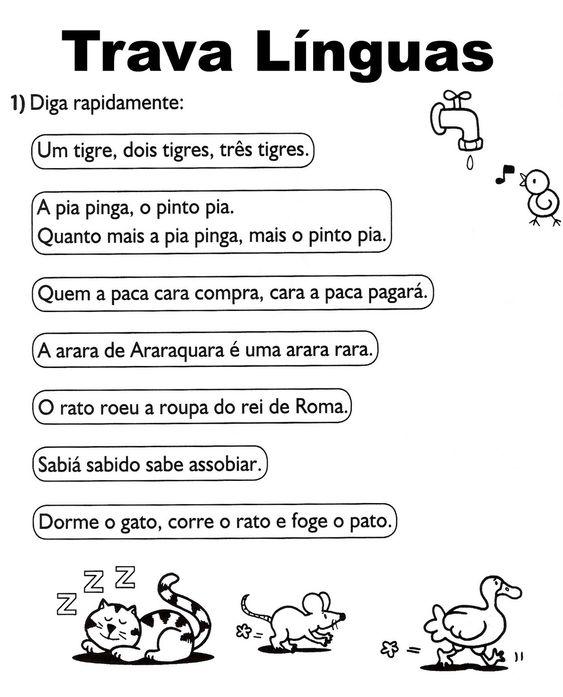 ATIVIDADE 9- PARLENDADATA: OBJETIVO: TRABALHAR LEITURA E ESCRITA, INTERPRETAÇÃO DE TEXTO.MATERIAL: ATIVIDADE IMPRESSADESENVOLVIMENTO:  O RESPONSÁVEL IRÁ ORIENTAR A CRIANÇA PARA COMPLETAR A SEQUÊNCIA ABAIXO.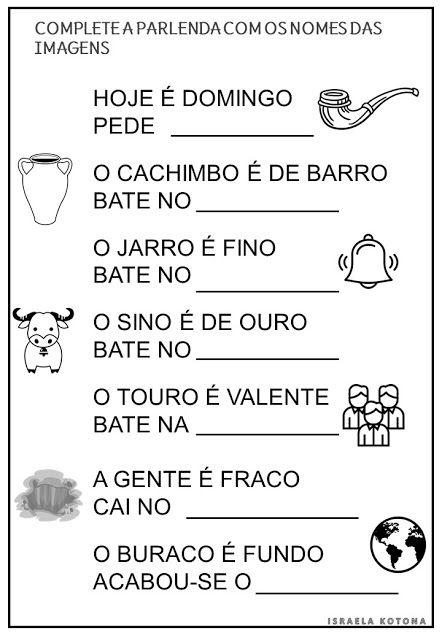 ATIVIDADE 10- QUEBRA-CABEÇADATA: OBJETIVO: TRABALHAR  HABILIDADES DE COORDENAÇÃO MOTORA E MÃO-OLHO. ESTIMULAR A MEMÓRIA VISUAL E CONCENTRAÇÃO.MATERIAL: FOLHA IMPRESSA DESENVOLVIMENTO:  O RESPONSÁVEL IRÁ ORIENTAR A CRIANÇA PARA REALIZAR A ATIVIDADE ABAIXO.BOITATÁ - BOITATÁ É UMA COBRA MUITO GRANDE, BRILHANTE, DE FOGO. ELA PROTEGE AS FLORESTAS E POR ISSO ASSUSTA AS PESSOAS QUE DESRESPEITAM A NATUREZA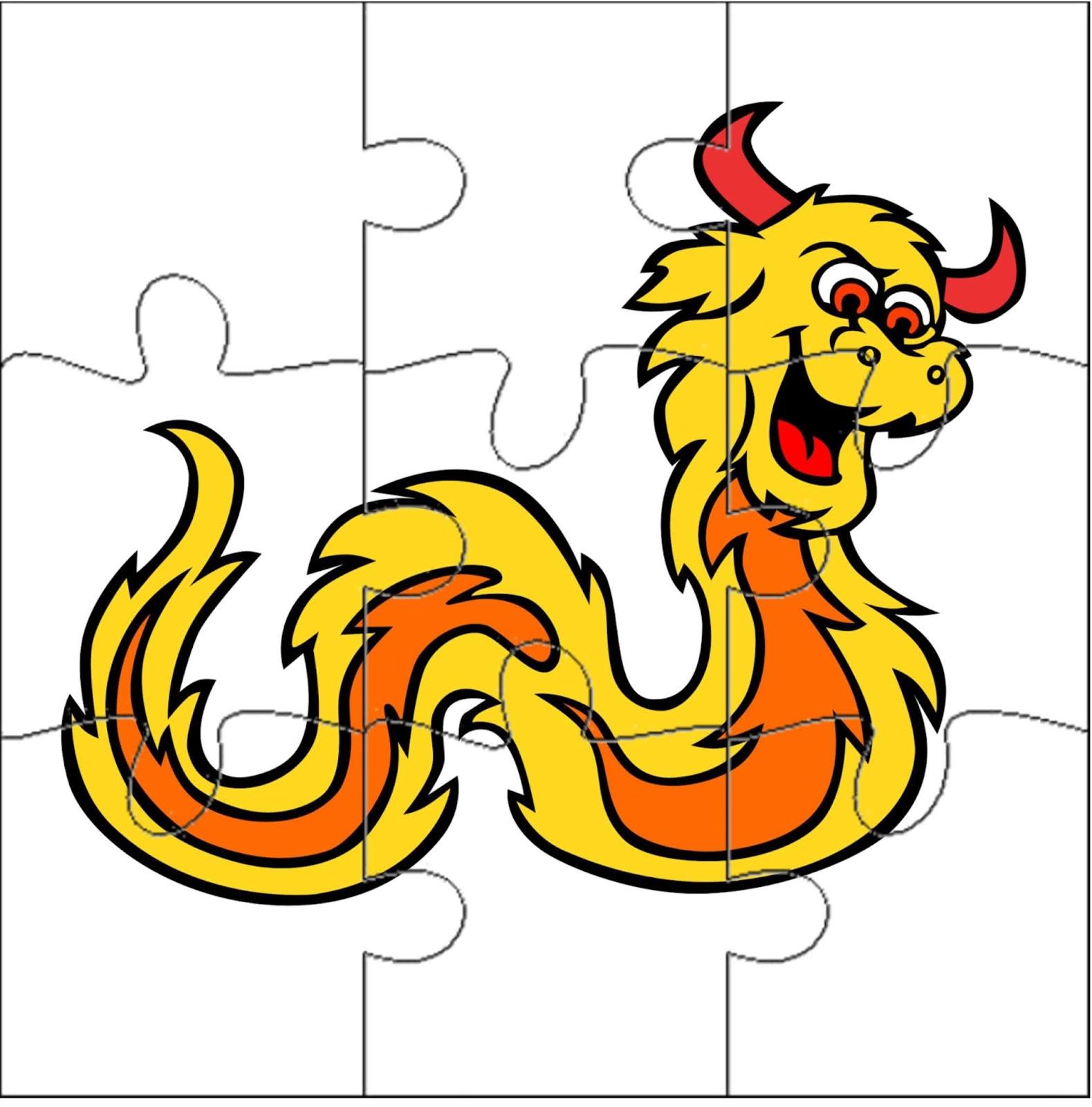 ATIVIDADE 4- OPERAÇÕES MATEMÁTICASDATA: OBJETIVO: TRABALHAR ATENÇÃO, RACIOCÍNIO LÓGICO-MATEMÁTICO E ADIÇÃO.MATERIAL: FOLHA IMPRESSA DESENVOLVIMENTO:  O RESPONSÁVEL IRÁ ORIENTAR A CRIANÇA PARA REALIZAR A ATIVIDADE ABAIXO.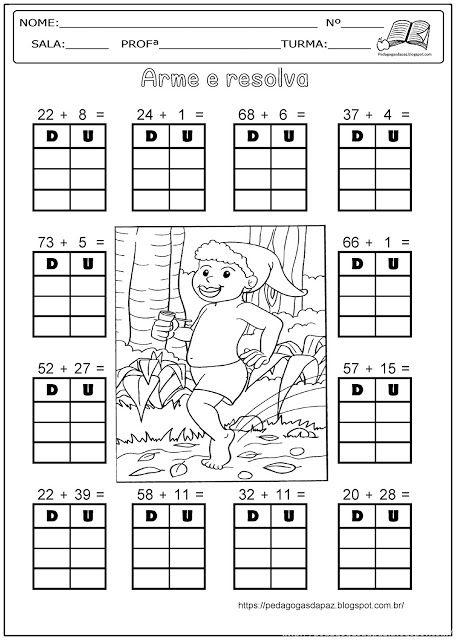 REGISTRO: ESTA ATIVIDADE DEVE SER REGISTRADA POR MEIO DE FOTOS/VÍDEOS OU O RESPONSÁVEL PODERÁ DESCREVER COMO FOI A ATIVIDADE E ENVIAR NO WHATSAPP.CANTIGAS LENDAS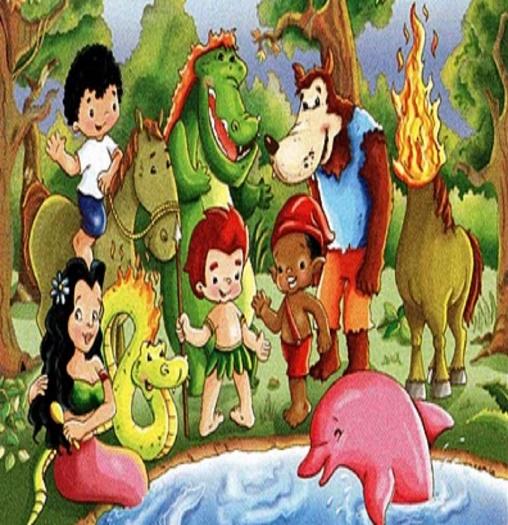 COMIDAS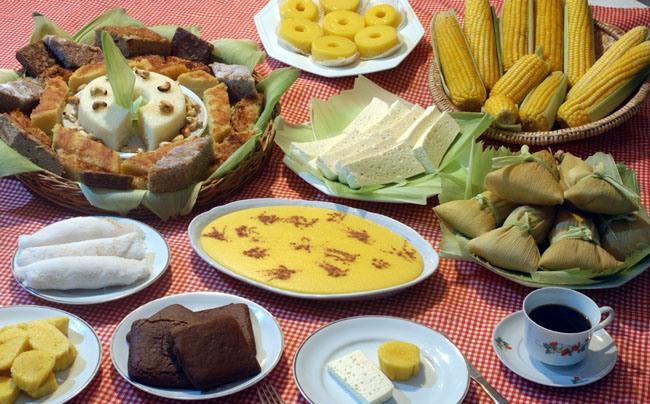 